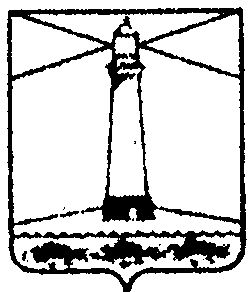 АДМИНИСТРАЦИЯ ШАБЕЛЬСКОГО СЕЛЬСКОГО ПОСЕЛЕНИЯЩЕРБИНОВСКОГО РАЙОНАПОСТАНОВЛЕНИЕот __________                                                                                      № ___село ШабельскоеО внесении изменений в постановление администрации Шабельского сельского поселения Щербиновского района от 31 октября 2014 года № 115 «Об утверждении муниципальнойпрограммы Шабельского сельского поселения Щербиновскогорайона «Управление муниципальным имуществом Шабельского сельского поселения Щербиновского района»В соответствии с Федеральным законом от 6 октября 2003 года № 131-ФЗ «Об общих принципах организации местного самоуправления в Российской Федерации», Уставом Шабельского сельского поселения Щербиновского района, постановлениями Шабельского сельского поселения Щербиновского района от 16 июня 2014 года № 58 «О порядке принятия решения о разработке, формирования, реализации и оценки эффективности реализации муниципальных программ Шабельского сельского поселения Щербиновского района», от 19 июня 2014 года № 61 «Об утверждении перечня муниципальных программ Шабельского сельского поселения Щербиновского района» п о с т а н о в л я ю:         1. Внести изменения в постановление администрации Шабельского сельского поселения Щербиновского района от 31 октября 2014 года № 115                              «Об утверждении  муниципальной программы «Управление муниципальным имуществом Шабельского сельского поселения Щербиновского района», изложив в новой редакции:         1) паспорт программы (приложение № 1);          2) статью 4  изложить в новой редакции: «4. Обоснование ресурсного обеспечения муниципальной программыФинансирование муниципальной программы осуществляется за счет средств бюджета Шабельского сельского поселения Щербиновского района. Общий объем финансирования муниципальной программы на 2015 - 2019 годы составляет: 942,29  тыс. рублей.3) приложение 1 к муниципальной программе (приложение № 2);4) приложение 2 к муниципальной программе (приложение № 3).          2. Финансовому отделу администрации Шабельское сельского поселения Щербиновского района (Солодовская) предусмотреть финансирование мероприятий муниципальной программы «Управление муниципальным имуществом Шабельского сельского поселения Щербиновского района» в бюджете Шабельского сельского поселения Щербиновского района.	3. Отделу общим и юридическим вопросам администрации Шабельского сельского поселения Щербиновского района (Минаева) разместить настоящее постановление на официальном сайте администрации Шабельского сельского поселения Щербиновского района. 	4. Опубликовать настоящее постановление в периодическом печатном издании «Информационный бюллетень администрации Шабельского сельского поселения Щербиновского района».	5. Контроль за выполнением настоящего постановления оставляю за собой.6. Настоящее постановление вступает в силу на следующий день после его официального опубликования и распространяется на правоотношения, возникшие  с  27 декабря 2017 года.Глава Шабельского  сельского поселения Щербиновского района                                                                                 З.Н. БуткоМУНИЦИПАЛЬНАЯ ПРОГРАММАШабельского сельского поселения Щербиновского района«Управление муниципальным имуществом Шабельскогосельского поселения Щербиновского района» ПАСПОРТмуниципальной программы Шабельского сельского поселения Щербиновского района «Управление муниципальным имуществом Шабельского сельского поселения Щербиновского района»Глава Шабельского  сельского поселения Щербиновского района                                                                                 З.Н. БуткоЦЕЛЕВЫЕ ПОКАЗАТЕЛИ МУНИЦИПАЛЬНОЙ ПРОГРАММЫ  «Управление муниципальным имуществом Шабельского сельского поселения Щербиновского района» Глава Шабельского  сельского поселения Щербиновского района                                                                                                                                                       З.Н. БуткоПЕРЕЧЕНЬ ОСНОВНЫХ МЕРОПРИЯТИЙ МУНИЦИПАЛЬНОЙ ПРОГРАММЫ«Управление муниципальным имуществом Шабельского сельского поселения Щербиновского района»Глава Шабельского  сельского поселения Щербиновского района                                                                                                                                                       З.Н. БуткоНаименование основного мероприятияИсполнительИсточник финансированияОбъем финансирования, всего (тыс. руб.)Объемы финансирования программы по годам (тыс. руб.)Объемы финансирования программы по годам (тыс. руб.)Объемы финансирования программы по годам (тыс. руб.)Объемы финансирования программы по годам (тыс. руб.)Объемы финансирования программы по годам (тыс. руб.)Наименование основного мероприятияИсполнительИсточник финансированияОбъем финансирования, всего (тыс. руб.)20152016201720182019Основное мероприятие № 1. «Содержание и обслуживание казны Шабельского  сельского поселения Щербиновского района»финансовый отдел администрации Шабельского сельского поселения Щербиновского района бюджет Шабельского сельского поселения Щербиновского района942,2976,4710,0105,8940,010,0Всего:Всего:Всего:942,2976,4710,0105,8940,010,0ПРИЛОЖЕНИЕ № 1УТВЕРЖДЕНАпостановлением администрацииШабельского сельского поселения Щербиновского районаот __________ № ________Наименование муниципальной программымуниципальная программа Шабельского сельского поселения Щербиновского района «Управление муниципальным имуществом Шабельского сельского поселения Щербиновского района» (далее - муниципальная программа)Координатор муниципальной программыФинансовый отдел администрация Шабельского сельского поселения Щербиновского района (далее - финансовый отдел)Координаторы подпрограмм муниципальной программыне предусмотреныУчастники муниципальнойпрограммыАдминистрация Шабельского сельского поселения Щербиновского района (далее - администрация)Подпрограммы муниципальной программыне предусмотреныВедомственные целевые программыне предусмотреныЦели муниципальной программыСоздание эффективной системы управления и распоряжения муниципальным имуществом Шабельского сельского поселения Щербиновского районаЗадачи муниципальной программыосуществление технической инвентаризации муниципальных объектов недвижимости и постановка их на кадастровый учет;обеспечение государственной регистрации прав на муниципальное имущество Шабельского сельского поселения Щербиновского района; обеспечение содержание муниципального имущества, проведения работ по улучшению муниципального имущества (текущий, капитальный ремонт) Шабельского сельского поселения Щербиновского районаПеречень целевых показателей муниципальной программыколичество объектов муниципального имущества, прошедших государственную регистрацию права собственности Шабельского сельского поселения Щербиновского района;количество технических паспортов на объекты муниципального имущества Шабельского сельского поселения Щербиновского районаколичество технических планов на объекты муниципального имущества Шабельского сельского поселения Щербиновского районаЭтапы и сроки реализации муниципальной программысроки реализации муниципальной программы:2015-2019 годы;этапы реализации муниципальной программы не предусмотреныОбъемы бюджетных ассигнований муниципальной программыобъем финансирования из бюджета Шабельского сельского поселения Щербиновского района 942,29 тыс. рублей, в том числе2015 год – 76,4 тыс.  рублей;2016 год – 710,0 тыс. рублей;2017 год – 105,89  тыс. рублей;2018 год –40,0 тыс. рублей;2019 год – 10,0 тыс. рублейКонтроль за выполнением муниципальной программыКонтроль за выполнением муниципальной программы осуществляет Совет Шабельского сельского поселения Щербиновского района.ПРИЛОЖЕНИЕ № 2УТВЕРЖДЕНАпостановлением администрацииШабельского сельского поселения Щербиновского районаот __________ № ____«ПРИЛОЖЕНИЕ № 1к муниципальной программе «Управление муниципальным имуществом Шабельского сельского поселения Щербиновского района»№ п/пНаименование целевого показателяЕдиница измеренияЗначение показателейЗначение показателейЗначение показателейЗначение показателейЗначение показателей№ п/пНаименование целевого показателяЕдиница измерения2015 год 2016 год 2017 год 2018 год2019 год123567891Муниципальная программа Шабельского сельского поселения Щербиновского района «Управление муниципальным имуществом Шабельского сельского поселения Щербиновского района»Муниципальная программа Шабельского сельского поселения Щербиновского района «Управление муниципальным имуществом Шабельского сельского поселения Щербиновского района»Муниципальная программа Шабельского сельского поселения Щербиновского района «Управление муниципальным имуществом Шабельского сельского поселения Щербиновского района»Муниципальная программа Шабельского сельского поселения Щербиновского района «Управление муниципальным имуществом Шабельского сельского поселения Щербиновского района»Муниципальная программа Шабельского сельского поселения Щербиновского района «Управление муниципальным имуществом Шабельского сельского поселения Щербиновского района»Муниципальная программа Шабельского сельского поселения Щербиновского района «Управление муниципальным имуществом Шабельского сельского поселения Щербиновского района»Муниципальная программа Шабельского сельского поселения Щербиновского района «Управление муниципальным имуществом Шабельского сельского поселения Щербиновского района»1.1Количество изготовленных технических паспортов на объекты муниципального имущества  Шабельского сельского поселения Щербиновского района    штук--1241.2Количество изготовленных технических планов, схем  расположения на кадастровом плане территории, кадастровых работ на объекты муниципального имущества  Шабельского сельского поселения Щербиновского района штук216241.3Количество изготовленных отчетов по оценке на объекты муниципального имущества  Шабельского сельского поселения Щербиновского района штук81-1-ПРИЛОЖЕНИЕ № 3УТВЕРЖДЕНАпостановлением администрацииШабельского сельского поселения Щербиновского районаот ________ № ___«ПРИЛОЖЕНИЕ № 2к муниципальной программе «Управление муниципальным имуществом Шабельского сельского поселения Щербиновского района» № п/пНаименование мероприятияИсточник финансированияОбъем финансиро-вания, всего (тыс.руб.)В том числе по годамВ том числе по годамВ том числе по годамВ том числе по годамВ том числе по годамВ том числе по годамНепосредственный результат реализации мероприятияМуниципальный заказчик, главный распорядитель (распорядитель) бюджетных средств, исполнитель№ п/пНаименование мероприятияИсточник финансированияОбъем финансиро-вания, всего (тыс.руб.)2015 год2016 год2017 год2017 год2018 год2019 годНепосредственный результат реализации мероприятияМуниципальный заказчик, главный распорядитель (распорядитель) бюджетных средств, исполнитель1ЦельСоздание эффективной системы управления и распоряжения муниципальным имуществом Шабельского сельского поселения Щербиновского района Создание эффективной системы управления и распоряжения муниципальным имуществом Шабельского сельского поселения Щербиновского района Создание эффективной системы управления и распоряжения муниципальным имуществом Шабельского сельского поселения Щербиновского района Создание эффективной системы управления и распоряжения муниципальным имуществом Шабельского сельского поселения Щербиновского района Создание эффективной системы управления и распоряжения муниципальным имуществом Шабельского сельского поселения Щербиновского района Создание эффективной системы управления и распоряжения муниципальным имуществом Шабельского сельского поселения Щербиновского района Создание эффективной системы управления и распоряжения муниципальным имуществом Шабельского сельского поселения Щербиновского района Создание эффективной системы управления и распоряжения муниципальным имуществом Шабельского сельского поселения Щербиновского района Создание эффективной системы управления и распоряжения муниципальным имуществом Шабельского сельского поселения Щербиновского района Создание эффективной системы управления и распоряжения муниципальным имуществом Шабельского сельского поселения Щербиновского района 1.1Задачаосуществление технической инвентаризации муниципальных объектов недвижимости и постановка их на кадастровый учет;обеспечение государственной регистрации прав на муниципальное имущество Шабельского сельского поселения Щербиновского района;обеспечение содержание муниципального имущества, проведения работ по улучшению муниципального имущества (текущий, капитальный ремонт) Шабельского сельского поселения Щербиновского районаосуществление технической инвентаризации муниципальных объектов недвижимости и постановка их на кадастровый учет;обеспечение государственной регистрации прав на муниципальное имущество Шабельского сельского поселения Щербиновского района;обеспечение содержание муниципального имущества, проведения работ по улучшению муниципального имущества (текущий, капитальный ремонт) Шабельского сельского поселения Щербиновского районаосуществление технической инвентаризации муниципальных объектов недвижимости и постановка их на кадастровый учет;обеспечение государственной регистрации прав на муниципальное имущество Шабельского сельского поселения Щербиновского района;обеспечение содержание муниципального имущества, проведения работ по улучшению муниципального имущества (текущий, капитальный ремонт) Шабельского сельского поселения Щербиновского районаосуществление технической инвентаризации муниципальных объектов недвижимости и постановка их на кадастровый учет;обеспечение государственной регистрации прав на муниципальное имущество Шабельского сельского поселения Щербиновского района;обеспечение содержание муниципального имущества, проведения работ по улучшению муниципального имущества (текущий, капитальный ремонт) Шабельского сельского поселения Щербиновского районаосуществление технической инвентаризации муниципальных объектов недвижимости и постановка их на кадастровый учет;обеспечение государственной регистрации прав на муниципальное имущество Шабельского сельского поселения Щербиновского района;обеспечение содержание муниципального имущества, проведения работ по улучшению муниципального имущества (текущий, капитальный ремонт) Шабельского сельского поселения Щербиновского районаосуществление технической инвентаризации муниципальных объектов недвижимости и постановка их на кадастровый учет;обеспечение государственной регистрации прав на муниципальное имущество Шабельского сельского поселения Щербиновского района;обеспечение содержание муниципального имущества, проведения работ по улучшению муниципального имущества (текущий, капитальный ремонт) Шабельского сельского поселения Щербиновского районаосуществление технической инвентаризации муниципальных объектов недвижимости и постановка их на кадастровый учет;обеспечение государственной регистрации прав на муниципальное имущество Шабельского сельского поселения Щербиновского района;обеспечение содержание муниципального имущества, проведения работ по улучшению муниципального имущества (текущий, капитальный ремонт) Шабельского сельского поселения Щербиновского районаосуществление технической инвентаризации муниципальных объектов недвижимости и постановка их на кадастровый учет;обеспечение государственной регистрации прав на муниципальное имущество Шабельского сельского поселения Щербиновского района;обеспечение содержание муниципального имущества, проведения работ по улучшению муниципального имущества (текущий, капитальный ремонт) Шабельского сельского поселения Щербиновского районаосуществление технической инвентаризации муниципальных объектов недвижимости и постановка их на кадастровый учет;обеспечение государственной регистрации прав на муниципальное имущество Шабельского сельского поселения Щербиновского района;обеспечение содержание муниципального имущества, проведения работ по улучшению муниципального имущества (текущий, капитальный ремонт) Шабельского сельского поселения Щербиновского районаосуществление технической инвентаризации муниципальных объектов недвижимости и постановка их на кадастровый учет;обеспечение государственной регистрации прав на муниципальное имущество Шабельского сельского поселения Щербиновского района;обеспечение содержание муниципального имущества, проведения работ по улучшению муниципального имущества (текущий, капитальный ремонт) Шабельского сельского поселения Щербиновского района1.1.1Основное мероприятие № 1 «Содержание и обслужи-вание казны Шабельского  сельского поселения Щербиновского района»всего942,2976,4710,0105,8940,040,010,0Оформление права муниципальной собственности на объекты муници-пального имущества Шабельского сельского поселения Щербиновского района ---Администрация Шабельского сельского поселения Щербиновского района---1.1.1Основное мероприятие № 1 «Содержание и обслужи-вание казны Шабельского  сельского поселения Щербиновского района»бюджет Шабельского сельского поселения Щербиновского района (далее-бюджет поселения)942,2976,4710,0105.8940,040,010,0Оформление права муниципальной собственности на объекты муници-пального имущества Шабельского сельского поселения Щербиновского района ---Администрация Шабельского сельского поселения Щербиновского района---1.1.1Основное мероприятие № 1 «Содержание и обслужи-вание казны Шабельского  сельского поселения Щербиновского района»бюджет Краснодарского края0,00,00,00,00,00,00,0Оформление права муниципальной собственности на объекты муници-пального имущества Шабельского сельского поселения Щербиновского района ---Администрация Шабельского сельского поселения Щербиновского района---1.1.1Основное мероприятие № 1 «Содержание и обслужи-вание казны Шабельского  сельского поселения Щербиновского района»федеральный бюджет0,00,00,00,00,00,00,0Оформление права муниципальной собственности на объекты муници-пального имущества Шабельского сельского поселения Щербиновского района ---Администрация Шабельского сельского поселения Щербиновского района---1.1.1.1Мероприятие № 1 Изготовление технических паспортов  на объекты муниципального имущества Шабельского сельского поселения Щербиновского районавсего56,880,05,026,8820,020,05,0Технические паспорта на объекты муниципального имущества Шабельского сельского поселения Щербиновского районаадминистрация Шабельского сельского поселения Щербиновского района---1.1.1.1Мероприятие № 1 Изготовление технических паспортов  на объекты муниципального имущества Шабельского сельского поселения Щербиновского районабюджет поселения56,880,05,026,8820,020,05,0Технические паспорта на объекты муниципального имущества Шабельского сельского поселения Щербиновского районаадминистрация Шабельского сельского поселения Щербиновского района---1.1.1.1Мероприятие № 1 Изготовление технических паспортов  на объекты муниципального имущества Шабельского сельского поселения Щербиновского районабюджет Краснодарского края0,00,00,00,00,00,00,0Технические паспорта на объекты муниципального имущества Шабельского сельского поселения Щербиновского районаадминистрация Шабельского сельского поселения Щербиновского района---1.1.1.1Мероприятие № 1 Изготовление технических паспортов  на объекты муниципального имущества Шабельского сельского поселения Щербиновского районафедеральный бюджет0,00,00,00,00,00,00,0Технические паспорта на объекты муниципального имущества Шабельского сельского поселения Щербиновского районаадминистрация Шабельского сельского поселения Щербиновского района---1.1.1.2Мероприятие № 2Изготовление технических планов, схем расположения на кадастровом плане территории, проведение топографической съемки, проведение кадастровых работ  на объекты муниципального имущества Шабельского сельского поселения Щербиновского районавсего107,010,05,079,0120,020,03,0Технические планы,  схемы расположения на кадастровом плане территории, проведение кадастровых работ  на объекты муниципального имущества Шабельского сельского поселения Щербиновского районаадминистрация Шабельского сельского поселения Щербиновского района--1.1.1.2Мероприятие № 2Изготовление технических планов, схем расположения на кадастровом плане территории, проведение топографической съемки, проведение кадастровых работ  на объекты муниципального имущества Шабельского сельского поселения Щербиновского районабюджет поселения107,010,05,079,0120,020,03,0Технические планы,  схемы расположения на кадастровом плане территории, проведение кадастровых работ  на объекты муниципального имущества Шабельского сельского поселения Щербиновского районаадминистрация Шабельского сельского поселения Щербиновского района--1.1.1.2Мероприятие № 2Изготовление технических планов, схем расположения на кадастровом плане территории, проведение топографической съемки, проведение кадастровых работ  на объекты муниципального имущества Шабельского сельского поселения Щербиновского районабюджет Краснодарского края0,00,00,00,00,00,00,0Технические планы,  схемы расположения на кадастровом плане территории, проведение кадастровых работ  на объекты муниципального имущества Шабельского сельского поселения Щербиновского районаадминистрация Шабельского сельского поселения Щербиновского района--1.1.1.2Мероприятие № 2Изготовление технических планов, схем расположения на кадастровом плане территории, проведение топографической съемки, проведение кадастровых работ  на объекты муниципального имущества Шабельского сельского поселения Щербиновского районафедеральный бюджет0,00,00,00,00,00,00,0Технические планы,  схемы расположения на кадастровом плане территории, проведение кадастровых работ  на объекты муниципального имущества Шабельского сельского поселения Щербиновского районаадминистрация Шабельского сельского поселения Щербиновского района--1.1.1.3Мероприятие № 3 Проведение оценки муниципального имуществаВсего  78,476,40,00,00,00,02,0Отчеты об оценке муниципального имущества на право продажи или заключение арендыадминистрация Шабельского сельского поселения Щербиновского района1.1.1.3Мероприятие № 3 Проведение оценки муниципального имуществабюджет поселения78,476,40,00,00,00,02,0Отчеты об оценке муниципального имущества на право продажи или заключение арендыадминистрация Шабельского сельского поселения Щербиновского района1.1.1.3Мероприятие № 3 Проведение оценки муниципального имуществабюджет Краснодарского края0,00,00,00,00,00,00,0Отчеты об оценке муниципального имущества на право продажи или заключение арендыадминистрация Шабельского сельского поселения Щербиновского района1.1.1.3Мероприятие № 3 Проведение оценки муниципального имуществафедеральный бюджет0,00,00,00,00,00,00,0Отчеты об оценке муниципального имущества на право продажи или заключение арендыадминистрация Шабельского сельского поселения Щербиновского района1.1.1.4Мероприятие № 4 Приобретение имущества в казну Шабельского сельского поселения Щербиновского районавсего700,00,0700,00,00,00,00,0администрация Шабельского сельского поселения Щербиновского района1.1.1.4Мероприятие № 4 Приобретение имущества в казну Шабельского сельского поселения Щербиновского районабюджет поселения700,00,0700,00,00,00,00,01.1.1.4Мероприятие № 4 Приобретение имущества в казну Шабельского сельского поселения Щербиновского районабюджет Краснодарского края0,00,00,00,00,00,00,01.1.1.4Мероприятие № 4 Приобретение имущества в казну Шабельского сельского поселения Щербиновского районафедеральный бюджет0,00,00,00,00,00,00,01.1.1.5Мероприятие № 5 Содержание муниципального имущества Шабельского сельского поселения Щербиновского районавсего0,00,00,00,00,00,00,0обеспечение содержание муниципального имущества, проведения работ по улучшению муниципального имущества (текущий, капитальный ремонт) Шабельского сельского поселения Щербиновского районаадминистрация Шабельского сельского поселения Щербиновского района1.1.1.5Мероприятие № 5 Содержание муниципального имущества Шабельского сельского поселения Щербиновского районабюджет поселения0,00,00,00,00,00,00,01.1.1.5Мероприятие № 5 Содержание муниципального имущества Шабельского сельского поселения Щербиновского районабюджет Краснодарского края0,00,00,00,00,00,00,01.1.1.5Мероприятие № 5 Содержание муниципального имущества Шабельского сельского поселения Щербиновского районафедеральный бюджет0,00,00,00,00,00,00,0